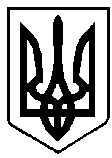 М І СЬ К И Й   Г О Л О В Ам. ВарашР О З П О Р Я Д Ж Е Н Н Я24.05.2023 									№139-Род-23-3120Про оголошення  у Вараській міській територіальній громадідня жалоби З метою вшанування пам`яті загиблих військовослужбовців, які захищали суверенітет, територіальну цілісність та незалежність України у війні росії проти України, жителів м.Вараш Cалівоника  Василя Миколайовича та Мамчича Олександра Петровича, керуючись ст.42 Закону України «Про місцеве самоврядування в Україні»:1. Оголосити у Вараській міській територіальній громаді 25  травня 2023 року днем жалоби.2. На знак скорботи за загиблими Героями забезпечити приспущення Державного Прапора України з чорною стрічкою на будівлях і спорудах місцевого самоврядування, підприємств, установ і організацій незалежно від форм власності.3. Обмежити проведення  розважальних культурно-масових заходів на території Вараської територіальної громади.          4. Контроль за виконанням розпорядження залишаю за собою.Міський голова                                                                Олександр МЕНЗУЛ